KomunikatMinistra Rodziny, Pracy i Polityki Społecznej z dnia AA, Q 0/3.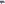 zmianie resortowego Programu „Asystent osobisty osoby niepełnosprawnej"edycja 2019-2020Na podstawie art. 7 ust. 5 ustawy z dnia 23 października 2018 r. o Solidarnościowym Funduszu Wsparcia Osób Niepełnosprawnych (Dz. U. z 2018 r. poz. 2192, z późn. zm.) ogłasza się, co następuje:W resortowym Programie „Asystent osobisty osoby niepełnosprawnej” — edycja 2019-2020 przyjętym przez Ministra Rodziny, Pracy i Polityki Społecznej w dniu 19 września 2019 r., wprowadza się następującą zmianę w dziale VIII ust. 1, który otrzymuje brzmienie:1. Źródłem finansowania Programu są środki Funduszu Solidarnościowego. Dysponentem środków Funduszu Solidarnościowego jest minister właściwy do spraw zabezpieczenia społecznego, zwany dalej „Ministrem”. Na realizację niniejszego Programu planuje się przeznaczyć kwotę 1 mln zł w 2019 r. i 80 mln zł w 2020 r.'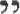 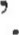 Minister Rodziny,Pracy i Polityki Społecznej                                                                                          MINISTER                                                                                             wz. Stanisław SzwedSEKRETARZ STANU